APPOINTMENT
POLICY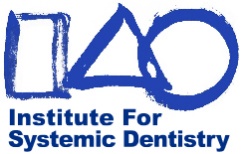 ____________________________________________________________

Patient Name							                        Date_________________________________________________________________________________    __________________________ __________________     
,                             CANCELLING or RESCHEDULING an APPOINTMENTWe will contact you to confirm the appointment. All appointments must be confirmed within 48 hours of the date of the appointment. If you fail to confirm, your appointment may be cancelled, and you may be charged a $50 fee.PLEASE NOTEIf you must cancel or reschedule a Monday appointment, it MUST be done on the Thursday
before by 12PMPLEASE INITIAL  ___________MISSED APPOINTMENTS and CANCELLED CONFIRMED APPOINTMENTSMissed appointments and cancelled confirmed appointments will result in a $50 cancellation fee (less than 48-hour notice)FAILURE to CONFIRM WITHIN 48 HOURS MAY RESULT in CANCELLATION of YOUR APPOINTMENTPREFERRED METHOD of CONFIRMATION Phone Call  ____________________________________________________________ Email  ________________________________________________________________ Text (cell phone number ONLY)  _______________________________________________Signature							                    Date ________________________________________________________________________________    ______________ _______________     